Minibeasts Mind MapAre you mad about Minibeasts? How many minibeasts do you know? Do you know any facts about minibeasts? Brainstorm all of your ideas on here. 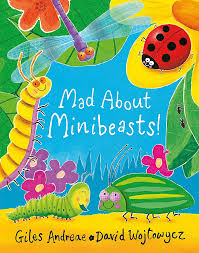 